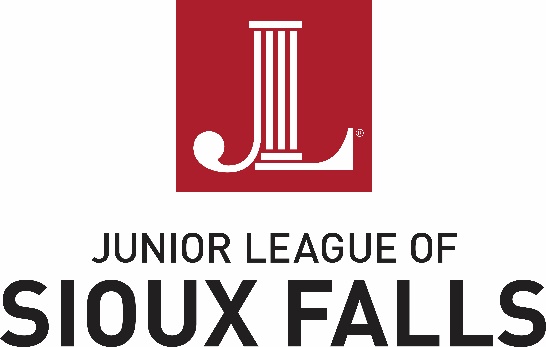  BALLOT: 2021-2022 At-Large Board of Directors MembersMEMBER NAME: __________________________________________________________Voting Information: Absentee Ballots must be submitted in writing and received by Recording Secretary Heidi Anderson via email at heidilynnanderson27@gmail.com before 3 pm of the General Membership Meeting date to be held on 3/18/2021, upon which the voting will take place.JLSF Active members have voting rights.Each vote will need to pass by a majority of the voting membership present as well as absentee votes.Motion:  The Nominating & Placement Committee moves to present the following slate of members for the TWO At-Large Board positions available for fiscal year June 1, 2021 through May 31, 2022. VOTE: __________ I vote yes in support of this slate of At-Large board members__________ I vote no and do not support this slate of At-Large board membersPositionMemberAt-Large board memberAJ TurnerAt-Large board memberHarriet Yocum